3.2 VaccinationsIntroduction - Guide enseignant (GE1)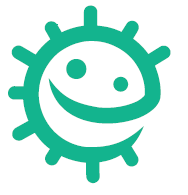 Liens avec le programme nationalCycle 2 : Cycle des apprentissages fondamentaux Éducation morale et civiqueSoin du corps, de l’environnement immédiat et plus lointainCycle 3 : Cycle de consolidationÉducation morale et civiqueLa responsabilité de l’individu et du citoyen dans l’environnement et la santé.Cycles 2 et 3 : Parcours éducatif de santéMots-clés :AnticorpsAntigèneBactérieGlobule blancImmuniserInfectionSystème immunitaireVaccinVaccinationVirusInformations généralesNotre système immunitaire combat les microbes pathogènes qui pénètrent à l’intérieur de l’organisme. En général, une alimentation variée faisant la part belle aux fruits et aux légumes, une activité physique régulière et un repos / sommeil adapté aident ces défenses à fonctionner et donc à prévenir la plupart des infections.Une autre manière d’assister notre système immunitaire consiste à faire appel aux vaccinations. Les vaccins servent à prévenir les infections et NON à les traiter. Un vaccin est généralement fabriqué à partir de formes atténuées ou inactives des mêmes microbes (ou de leurs composants) que ceux qui rendent malades.Lorsqu’un vaccin est injecté dans l’organisme, le système immunitaire l’attaque comme s’il s’agissait des microbes pathogènes. Les globules blancs fabriquent des anticorps qui se lient aux antigènes présents dans le vaccin. Comme le vaccin est une version très affaiblie du microbe, les globules blancs l’éliminent facilement, ce qui évite de tomber malade. En s’attaquant avec succès aux antigènes contenus dans le vaccin, le système immunitaire se souvient de la manière dont il doit combattre ces microbes. La prochaine fois que des microbes porteurs des mêmes antigènes pénétreront dans l’organisme, le système immunitaire sera prêt à les attaquer avant qu’ils n’aient la possibilité de rendre malade.Dans certains cas, le système immunitaire a besoin d’un rappel : c’est la raison pour laquelle certaines vaccinations nécessitent plusieurs injections successives.Certains microbes, comme celui qui est responsable de la grippe, sont astucieux et modifient leurs antigènes. Ceci signifie que le système immunitaire n’a pas tous les éléments pour se souvenir comment les attaquer. C’est pour cela qu’on fabrique chaque année un nouveau vaccin contre la grippe.PréparationCopie de DCE 1 et DTE 1 pour chaque élève.Matériel nécessaire :Par élèveCopie de DCE1Copie de DTE 1Ressources internet :http://www.e-bug.eu/fr-fr> enseignantsFilm de démonstrationPrésentation Powerpoint de l’histoire d’Edward Jenner DCE1Animations « 2e et 3e lignes de défense »Calendrier vaccinal interactif (Nouveautés et actualités)http://www.e-bug.eu/fr-fr> Élèves des classes primaires Jeux, quiz, révisions, images, fiches sur les infections contre lesquelles il existe un vaccin, galerie de célébrités scientifiques, sciences à domicile…www.mangerbouger.frFait étonnant !Le mot vaccin vient du latin vacca (la vache) parce que le premier vaccin a été fabriqué à partir de la vaccine de la vache, une forme moins grave de la variole.